WeiterbildungsmaterialKursort: Insieme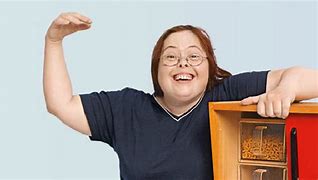 Rundum Waldeggstr. 42 b3097 LiebefeldDatum:                             24. April 2021                                 